Реестр некоммерческих (немуниципальных) организаций Березовского районапо состоянию на 04.09.2017 годаИсточник информации: информационный портал Министерства юстиции Российской Федерации№ п/пРеестрНаименованиеОГРНДата ОГРНАдресФормаСтатус1.Общественные объединенияОбщественная организация "Березовское районное добровольное пожарное общество"103860550017403.01.2003Ханты-Мансийский автономный округ – Югра, Березовский район, 628140, п. Березово, ул. Берсенева, д.13Общественная организацияЗарегистрирована2.Общественные объединенияБерезовская районная общественная организация ветеранов (пенсионеров) войны, труда, Вооруженных сил и правоохранительных органов103860550113115.01.2003Ханты-Мансийский автономный округ – Югра, Березовский район, 628140, пгт. Березово,ул. Астраханцева, д. 54, каб. 111Общественная организацияЗарегистрирована3.Общественные объединенияРайонная общественная организация Всероссийского общества инвалидов103860550144022.01.2003Ханты-Мансийский автономный округ – Югра, 628140, пгт. Березово, ул. Астраханцева, д.98аОбщественная организацияЗарегистрирована4.Казачьи объединения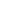 Некоммерческая организация Игримское хуторское казачье общество112862400164826.07.2012Ханты-Мансийский автономный округ – Югра, Березовский район, 628146, п. Игрим,ул. Губкина, д. 22, кв.3Казачье обществоЗарегистрирована5.Религиозные организацииМестная религиозная организация православный Приход храма Рождества Пресвятой Богородицы пгт.Березово Ханты-Мансийского автономного округа-Югры Тюменской области Югорской Епархии Русской Православной Церкви (Московский Патриархат)103860550266031.01.2003Ханты-Мансийский автономный округ – Югра, Березовский район, 628140 п. Березово, ул. Сенькина, д. 12 - АРелигиозная организацияЗарегистрирована6.Религиозные организацииМестная религиозная организация православный Приход храма Преображения Господня гп.Игрим Березовского района Ханты-Мансийского автономного округа-Югры Тюменской области Югорской Епархии Русской Православной Церкви (Московский Патриархат)102860000486120.12.2002Ханты-Мансийский автономный округ – Югра, Березовский район, 628146, пгт. Игрим, ул. Топчева, д.5Религиозная организацияЗарегистрирована7.Религиозные организацииМестная религиозная организация православный Приход храма иконы Казанской Божией Матери с.п. Саранпауль Березовского района Ханты-Мансийского автономного округа-Югры, Тюменской области Югорской Епархии Русской Православной Церкви (Московский Патриархат)107860000004916.01.2007Ханты-Мансийский автономный округ – Югра, Березовский район, 628148, с. Саранпауль, ул. Е. Артеевой, 31Религиозная организацияЗарегистрирована8.Религиозные организацииМестная религиозная организация православный Приход храма святителя Нектария Тобольского п. Хулимсунт Березовского района Ханты-Мансийского автономного округа - Югры Тюменской области Югорской Епархии Русской Православной Церкви (Московский Патриархат)114860000062514.05.2014Ханты-Мансийский автономный округ – Югра, Березовский район, 628156, д. Хулимсунт, мкр.2 д.13-АРелигиозная организацияЗарегистрирована9.Религиозные организацииМестная религиозная организация мусульман Березовского района Духовного управления мусульман Азиатской части России112862400017427.01.2012Ханты-Мансийский автономный округ – Югра, Березовский район, 628140, п.Березово, ул. Ленина, д.27Религиозная организацияЗарегистрирована10.Религиозные организацииМестная религиозная организация православный приход храма иконы Владимирской Божией Матери с.п. Светлый Березовского района Ханты-Мансийского автономного округа-Югры Тюменской области Югорской Епархии Русской Православной Церкви (Московский Патриархат)112862400059209.04.2012Ханты-Мансийский автономный округ – Югра, Березовский район, 628147, с.п. Светлый,ул. Первопроходцев, д. 32Религиозная организацияЗарегистрирована11.Религиозные организацииМестная религиозная организация православный Приход храма Архистратига Божия Михаила п. Приполярный Березовского района Ханты-Мансийского автономного округа - Югры Тюменской области Югорской Епархии Русской Православной Церкви (Московский Патриархат)114860000065816.05.2014Ханты-Мансийский автономный округ – Югра, Березовский район, 628158, п. Приполярный, ул. Уральская,  д.47 БРелигиозная организацияЗарегистрирована12.Некоммерческие организацииАвтономная некоммерческая организация развития культуры народов Севера Центр этнотехнологий112862400146111.07.2012Ханты-Мансийский автономный округ – Югра, Березовский район, 628148,  д. Ясунт, ул. Маньинская, дом 13Автономная некоммерческая организацияЗарегистрирована13.Некоммерческие организацииСоюз промышленников и предпринимателей Приполярного Урала (ХМАО, Березово)106860000525326.07.2006Ханты-Мансийский автономный округ – Югра, Березовский район, 628140, пгт. Березово, ул. Шнейдер д.36Объединения (союз, ассоциация) юридических лицЗарегистрирована14.Некоммерческие организацииНекоммерческое партнерство "Союз предпринимателей Берёзовского района Ханты-Мансийского автономного округа-Югры"113860000108820.06.2013Ханты-Мансийский автономный округ – Югра, Березовский район, 628146, п. Игрим,ул. Губкина, д. 26Некоммерческое партнерствоЗарегистрирована15.Общественные объединенияПрофсоюзная организация работников Игримского муниципального унитарного предприятия "Тепловодоканал"105860415287027.04.2005Ханты-Мансийский автономный округ – Югра, Березовский район, 628146, п. Игрим, ул. Молодежная, д. 15Профессиональный союзЗарегистрирована16.Общественные объединенияПервичная организация бюджетного учреждения Ханты-Мансийского автономного автономного округа-Югры "Берёзовская районная больница" Профсоюза работников здравоохранения Российской Федерации103860550027303.01.2003Ханты-Мансийский автономный округ – Югра, Березовский район, 628140, пгт. Березово, ул. Ленина, 57Профессиональный союзЗарегистрирована17.Общественные объединенияБерезовская районная организация профсоюза работников народного образования и науки Российской Федерации102860000433316.12.2002628140, пгт.Березово, ул.Астраханцева, 32Профессиональный союзЗарегистрирована18.Общественные объединенияПервичная профсоюзная организация работников ОАО "Приобьтрубопроводстрой" профсоюза работников нефтяной, газовой отраслей промышленности и строительства РФ103860550166023.01.2003Ханты-Мансийский автономный округ – Югра, Березовский р-н,пгт. Игрим, ул. Кооперативная, 45Профессиональный союзЗарегистрирована19.Общественные объединенияПервичная профсоюзная организация ремонтно-эксплутационной базы флота ДОАО "Спецгазавтотранс" Нефтеюганской территориальной профсоюзной организации Нефтегазстройпрофсоюза Российской Федерации104860415151823.07.2004Ханты-Мансийский автономный округ – Югра, Березовский район, 628146, пгт Игрим, ул. Советская, д. 1Профессиональный союзЗарегистрирована20.Некоммерческие организацииНациональная община коренных малочисленных народов Севера "Сорни кат"106861300418414.04.2006Ханты-Мансийский автономный округ – Югра, Березовский район, 628140, п.Березово, ул.Таежная, д.11Община малочисленных народовЗарегистрирована21.Некоммерческие организацииОбщина коренных малочисленных народов Севера ханты"Нярхул"116860005100318.08.2016Ханты-Мансийский автономный округ – Югра, Березовский район, 628140, пгт. Березово,ул. Фокина д.34Община малочисленных народовЗарегистрирована22.Некоммерческие организацииНациональная община коренных малочисленных народов Севера "Угорская"105860365222723.04.2005Ханты-Мансийский автономный округ – Югра, Березовский район, 628140, пгт. Березово,  ул. Гидропрт, д.3, Община малочисленных народовЗарегистрирована23.Некоммерческие организацииНациональная община коренных малочисленных народов Севера "Сёлэнма-вит"107861300022320.04.2007Ханты-Мансийский автономный округ – Югра, Березовский район, 628140, пгт. Березово, ул. Ленина, дом 52, кв. 11 Община малочисленных народовЗарегистрирована24.Некоммерческие организацииНациональная община коренных малочисленных народов Ханты-Мансийского автономного округа - Югры "Верховья Северной Сосьвы"111862400043927.10.2011Ханты-Мансийский автономный округ – Югра, Березовский район, 628143, с. Няксимволь, ул.Береговая, д.12Община малочисленных народовЗарегистрирована25.Некоммерческие организацииНационально-родовая община коренных малочисленных народов Севера "Рахтынья"102860158130420.12.2002Ханты-Мансийский автономный округ – Югра, Березовский район, 628145, пос.Сосьва , ул. Центральная, д. 19Община малочисленных народовЗарегистрирована26.Некоммерческие организацииНациональная община коренных малочисленных народов Севера "Стас"102860158110605.12.2002Ханты-Мансийский автономный округ – Югра, Березовский район, 628145, п. Сосьва Община малочисленных народовЗарегистрирована27.Некоммерческие организацииНациональная община коренных малочисленных народов Севера "Сосьва"102860158028104.09.2002Ханты-Мансийский автономный округ – Югра, Березовский район, 628146, пгт.Игрим, ул.Советская, д.42Община малочисленных народовЗарегистрирована28.Некоммерческие организацииОбщина коренных малочисленных Народов Севера "Турупья102860158104005.12.2002Ханты-Мансийский автономный округ – Югра, Березовский район, 628148, с. Саранпауль, ул. Вакуева, д. 2, Община малочисленных народовЗарегистрирована29.Некоммерческие организацииСемейная (родовая) община коренных малочисленных народов Севера "Межи"107861300023424.04.2007Ханты-Мансийский автономный округ – Югра, Березовский район, 628148, с. Саранпауль, ул.Советская дом 28, кв.1 Община малочисленных народовЗарегистрирована30.Некоммерческие организацииОбщина коренного малочисленного народа манси "Эрупса" (Любовь)112862400031721.02.2012Ханты-Мансийский автономный округ – Югра, Березовский район, 628148, с. Саранпауль,  ул. Советская, д.8, кв. 2Община малочисленных народовЗарегистрирована31.Некоммерческие организацииСемейно-родовая община коренных малочисленных народов Севера (ханты) "СорниХатл" ("Золотой День")112862400237412.11.2012Ханты-Мансийский автономный округ – Югра, Березовский район, 628155, с. Теги,ул. Новая, д. 26а, кв. 2Община малочисленных народовЗарегистрирована32.Некоммерческие организацииОбщина коренных малочисленных народов Севера "Национальная родовая община "Пугоры"102860158160108.12.2002Ханты-Мансийский автономный округ – Югра, Березовский район, 628155, д. Пугоры Община малочисленных народовЗарегистрирована33.Некоммерческие организацииОбщина коренного малочисленного народа Севера манси "Юван" (Иван)112862400093315.05.2012Ханты-Мансийский автономный округ – Югра, Березовский район, 628157, п. Ванзетур, ул. Набережная, д.7Община малочисленных народовЗарегистрирована34.Некоммерческие организацииЧастное учреждение дополнительного профессионального образования Березовский Учебно-курсовой комбинат112862400188021.08.2012Ханты-Мансийский автономный округ – Югра, Березовский район, 628140, пгт. Березово,ул. Советская, д. 8УчреждениеЗарегистрирована